ALLEGATO B)					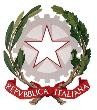 ISTITUTO COMPRENSIVO STATALE di PIEVE DEL GRAPPAScuola dell’Infanzia, Primaria e Secondaria di I gradoVia San Carlo, 5 - 31017 Pieve del Grappa (TV) Tel. 0423.53043/53300 – Fax 0423.939343E-mail: tvic86500e@istruzione.it - PEC: tvic86500e@pec.istruzione.it - Sito web: www.icpievedelgrappa.edu.it Codice Meccanografico: TVIC86500E - Codice fiscale: 83005430265 - Codice Univoco Uff.: UFX7W5Libri di testo per l'A.S. 2020/2021Nuova adozione	 ConfermaBarrare le opzioniMotivazioni che hanno indotto alla nuova adozione:Concordare con i colleghi della stessa disciplina le eventuali nuove adozioniConsegnare la presente scheda nell'apposita cartellina entro il _____per la consegna in segreteria.Approvazione al Consiglio di Classe il __/__/____I docenti devono indicare correttamente i prezzi aggiornati per verifica tetti di spesa.Data __________________	Firma ____________________________Data 	Firma   	DocenteMateriaClasseSez.MateriaCodiceI S B NAutoreEditoreTitoloVolume n.TitoloPrezzo €Già in possesso degli alunni della classe nell'A.S. 2019/2020SIConsigliatoSINOGià in possesso degli alunni della classe nell'A.S. 2019/2020NODa acquistareSINO